География пәнінен қорытынды аттестаттауға дайындық тапсырмаларыА бөлімі Нұсқаулық: Төрт жауаптың ішінен бір дұрыс жауапты таңдап аласыз. Таңдап алған жауапты шеңбермен белгілейсіз.1. Х. Колумбтың география ғылымының дамуына  қосқан үлесін анықтаңыздар.A) Американы аштыB) Нәсілдер теңдігін дәлелдедіC) Жердің шар тәріздес екенін дәлелдедіD) Топырақтың таралуын зерттеді                                                                                  1-суретте көрсетілген климатограммаға мұқият назар аударып, зерттеңіздер.температура ° С жауын - шашын, мм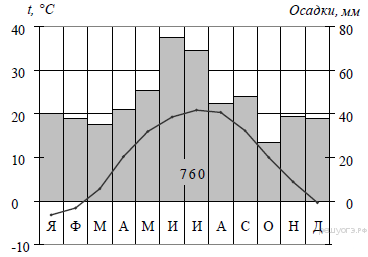                                               қ     а     н    с   м  м   ш   т    қ    қ   қ    ж1-сурет2. 1-сурет бойынша жауын-шашыны ең мол түсетін айды анықтаңыздар.A) Мамыр B) МаусымC) ҚаңтарD) Қазан                                                                                                                             Еуразия картасы көрсетілген 2-суретке мұқият қараңыздар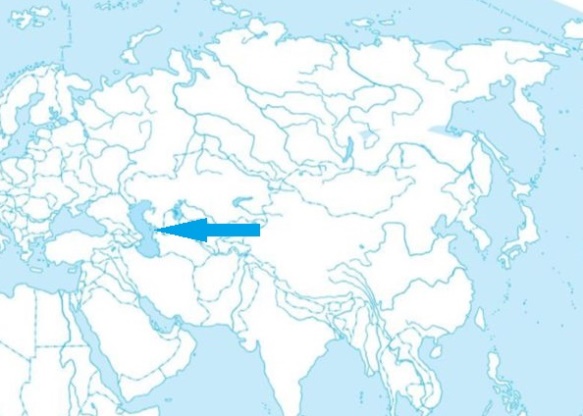 2-сурет3. Сызықшамен көрсетілген көлді атаңыздар.A) АралB) КаспийC) БайкалD) Балқаш	                                                                                                                      4. Ойпаттардың теңіз деңгейінен биіктіктігін анықтаңыздар.A) 200 м дейінB) 200 - 500мC) 500 м асаD) 2000 м жоғары                                                                                                              5. Каспий маңы ойпатындағы шөгінді пайдалы қазбаны атаңыздар.A) Көмір B) МұнайC) АлтынD) Марганец                                                                                                                      6. Кайназой эрасының қатпарлығын атаңыздар.A) МезозойB) АльпіC) БайкалD) Герцин                                                                                                                           7. Жыл бойы жылы және ылғалдылығымен ерекшеленетін климаттық  белдеуді  белгілеңіздер.A) ПолярлықB) ҚоңыржайC) ТропиктікD) Экваторлық                                                                                                                   8. Құрлықтағы суға толған тұйық алапты атаңыздар.A) Өзен B) КөлC) КаналD) Бұғаз                                                                                                                              	3-суретке қарап, Қазақстанның өзен алаптары картасына назар  аударыңыздар.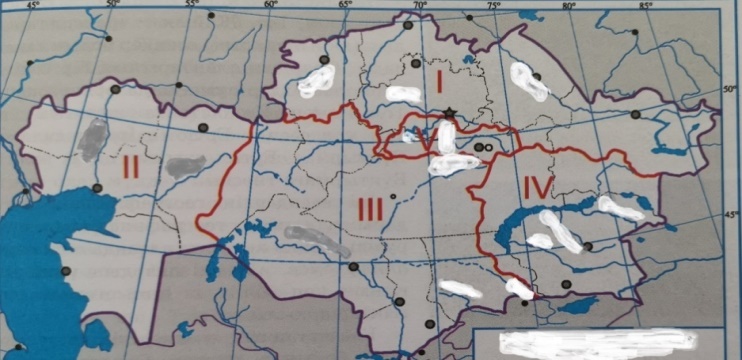 3-сурет9. 1 санымен белгіленген өзен алабының өзендерін анықтаңыздар.A) Қаратал, Іле        B) Жайық, ЖемC) Есіл, Тобыл                                                                                                                   D) Сырдария, Шу                                                                                                 	10. Шамалы ылғалдылық пен жоғары температурасымен ерекшеленетін табиғат зонасын атаңыздар.A) ТайгаB) ТундраC) Саванна                                                                                                                 D) Шөл                                                                                                                               11. Егер табиғи өсім 253256 адам болса, ал механикалық өсім 34983 адамды құраса, онда халықтың  жалпы өсімі қанша болатынын есептеңіздер.A) 288 239B) 288 230C) 218 273D) 258 229                                                                                                                          12. Қазақстандағы  мигранттардың  негізгі шоғырланған орталығын атаңыздар.A) АтырауB) ПавлодарC) ШымкентD) Нұр - Сұлтан                                                                                                                 13. 1 млн.асатын тұрғыны бар Қазақстандағы елді мекенді анықтаңыздар.A) Аудандық маңызы бар B) Облыстық маңызы бар C) Әлемдік маңызы бар D) Республикалық маңызы бар                                                                                        14. Сарқылатын қалпына келетін табиғи ресурс түрін атаңыздар.A) ТопырақB) ОтынC) Минералды D) Климаттық                                                                                                                    15. Мысбалқыту өнеркәсіп орталықтарын анықтаңыздар.A) Павлодар, АтырауB) Балқаш, ТеміртауC) Жезқазган, БалқашD) Актөбе, Қостанай                                                                                                         	В бөлімі	Нұсқаулық:  Сіздерге  қысқа  жауапты  талап  ететін  тапсырмалар  ұсынылады.16. Шығыс Қазақстанда полиметалл өнер кәсібідамыған, оның орталықтары Риддер, Өскемен. Шығыс Қазақстанның осы мамандануының факторларын көрсетіңіздер._________________________________________________________________    АҚШ пен Ресей карталары бейнеленген 5 және 6 суреттерге  мұқият қараңыздар.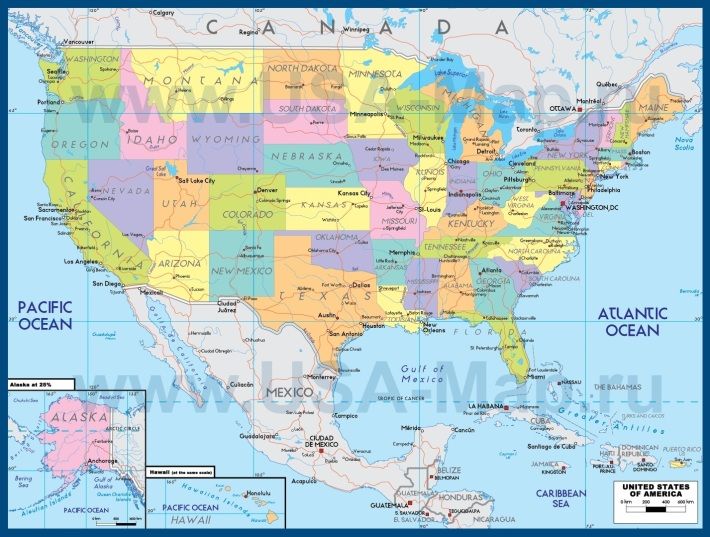 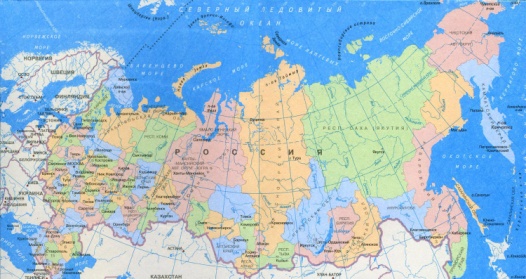 5-cурет                                           6-cурет17. Жоғарыда көрсетілген мемлекеттердің басқару формасы мен мемлекеттік құрылымын атаңыздар.___________________________________________________________________18. Халықаралық географиялық еңбек бөлінісіндегі Жапонияның мамандану саласын көрсетіңіздер.___________________________________________________________________19.«Өнеркәсіп  салалары» сызбасына мұқият қарап шығыңыздар.1 cанымен белгіленген дүниежүзілік шаруашылықтың салалар тобын анықтаңыздар.__________________________________________________________________  Нұсқаулық: Сіздерге толық  жауапты талап ететін тапсырмалар ұсынылады.20. 7-суретке мұқият қараңыздар.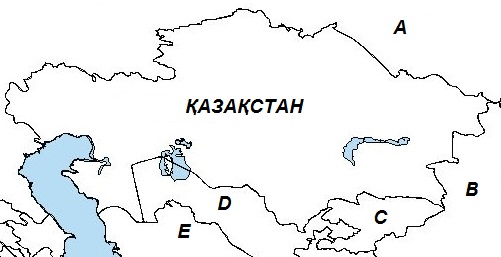 7 -cурет a) Суреттен «А» әрпімен көрсетілген елді анықтаңыздар._______________________________ b) Қазақстанның осы елмен көршілес болуының екі артықшылығын атаңыздар.______________________________________________________________________ ____________________________________________________________________ c) Қазақстанның  осы елден әкелетін  2 өнім түрін атаңыздар. ________________________________________________________________________________________________________________________________________  21. Мәтінді мұқият оқыңыздар.«..Балқаш көлінің экологиясына қатысты алаңдаушылық бар. Балқаш көлінің негізгі ластаушылары ауыр металдар (мыс және мырыш), сонымен қатар мұнай өнімдері, фенолдар мен фторидтер. Балқаш тау-кен металлургия зауытының қалдықтары жылына 280-320 мың тоннаны құрайды. Іле, Қаратал, Лепсі өзендері қант қызылшасы, күріш, темекі алқаптарын суару үшін қолданылады. Зиянды заттар - сульфаттар, нитриттер, органикалық қосылыстар, пестицидтер Іле өзені мен жер асты сулары арқылы көлге түседі...»а) Мәтінде сипатталған Балқаш көлінің басты мәселесін атаңыздар.__________________________________________________________________  b) Осы мәселенің пайда болу себептерін анықтаңыздар._______________________________________________________________________________________________________________________________________________    с) Осы мәселенің шешу жолдарын ұсыныңыздар (3-тен кем емес).__________________________________________________________________________________________________________________________________________________________________________________________________________________